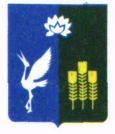 МУНИЦИПАЛЬНЫЙ КОМИТЕТЧкаловского сельского поселенияСпасского муниципального районаРЕШЕНИЕ  «15»  декабря 2015 года  	                  с. Чкаловское			                         №26Об утверждении Итогового протокола публичных слушаний по проекту бюджета администрации Чкаловского сельского поселения на 2016 года.	Руководствуясь Федеральным законом Российской Федерации от 06 октября 2003 года №131 «Об общих принципах организации местного самоуправления в Российской Федерации», Уставом Чкаловского сельского поселения, Положением «О порядке проведения публичных слушаний», утвержденного решением муниципального комитета Чкаловского сельского поселения от 11 августа 2005 года №7, муниципальный комитет Чкаловского сельского поселения  РЕШИЛ:
 Утвердить Итоговый протокол публичных слушаний от 11 декабря 2015 года по проекту бюджета администрации Чкаловского сельского поселения на 2016 год.Внести изменения в проект бюджета администрации Чкаловского сельского поселения согласно рекомендаций итогового протокола от 11.12.2016 года, (протокол прилагается)Решение вступает в силу после официального опубликования в средствах массовой информации Чкаловского сельского поселения в газете «Родные просторы» и на сайте Администрации Спасского муниципального района.Председатель муниципального комитетаЧкаловского сельского поселения                                       __________ Ухань О.А.Итоговый протокол публичных слушанийПубличные слушания назначены решением муниципального комитета Чкаловского сельского поселения  №17 от 19 ноября 2015 года.Тема публичных слушаний: по проекту решения о бюджете Чкаловского сельского поселения Инициаторы проведения публичных слушаний: Муниципальный комитет Чкаловского сельского поселенияДата проведения публичных слушаний: 11 декабря 2015 года.Председатель муниципального комитета                                                                                      ____________ Ухань О.А.Чкаловского сельского поселенияСекретарь                                                                                                                                          _____________ Михайлович Р.В.№ вопросаВопросы, вынесенные на обсуждение№ реко-мен-дацииДата внесения рекомендацииПредложения и рекомендации экспертовПредложение внесено (поддержано)Примечание111В приложение к проекту бюджета №6 «Распределение бюджетных ассигнований на 2016 год по разделам, подразделам, целевым статьям  и видам расходов в соответствии с классификацией расходов бюджетов внести следующие изменения:В приложение к проекту бюджета №7 «Распределение бюджетных ассигнований на 2016 год в ведомственной структуре расходов бюджета поселения»  в соответствии с классификацией расходов бюджетов внести следующие изменения:Приложение к проекту бюджета №8 «Распределение бюджетных ассигнований на 2016 год по муниципальным программам, предусмотренных к финансированию из бюджета поселения в 2016 году» изложить в новой редакции:Приложение №8 к решению муниципального комитета чкаловского сельского поселения от __________ №Распределение бюджетных ассигнований на 2016 год по муниципальным программам, предусмотренным к финансированию из бюджета поселения в 2016 году.Администрация Чкаловского сельского поселения согласиться